NONG KHAI JUNIOR VANGTHE NONG KHAI JUNIOR VANG LEGACY MEMORIAL SCHOLARSHIP FUNDAPPLICATION PACKETInstructions for the Nong Khai Junior Vang Scholarship 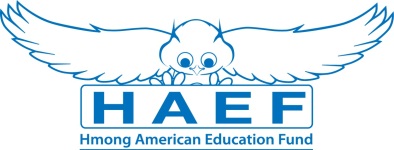 



Nong Khai Scholarship Application  (Type responses below & email back to hmongeducationfund@gmail.com along with all other required documents in PDF)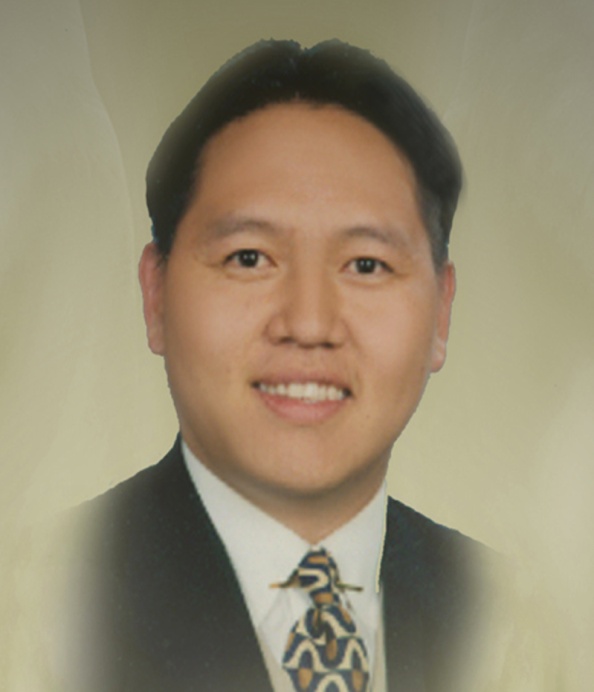 July 4th, 1975 – October 24th, 2006PRESENTED BY THE HMONG AMERICAN EDUCATION FUNDwww.thehaef.org 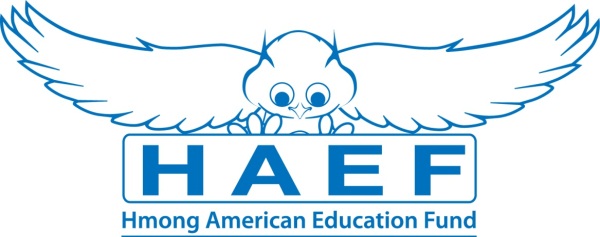 This scholarship was made possible and donated by Chue T. Vang & Joy Thao in loving memory of Nong Khai Junior Vang.Nong Khai Junior Vang was the younger brother of the President/CEO and Founder of HAEF, Chue T. Vang.  Khai was born on July 4th, 1975 in the Nong Khai Refugee Camp in Thailand to Neng Chue Vang and Mai Yia Xiong.  Khai was only four years old when the family resettled in Omaha NE, in 1979.  Then in 1981, Khai and his family moved to Oshkosh, Wisconsin where Khai grew up.  He attended Webster Stanley Elementary and Middle Schools, Oshkosh North High, and the University of Wisconsin – Madison, from which he graduated with a Bachelor of Arts in Education.  Khai was a Hmong immigrant, but he was also a classic all-around American youth.  He respected and transcended culture by making friends with all those with whom he came into contact. Khai felt comfortable and confident wherever he went and whatever circle he was in.  He joined soccer, and basketball teams, and a college fraternity and lived in Mexico City for a year.  In school, he worked and studied hard, and he was resilient.  As a motivator, Khai always wanted to outperform academically his two older brothers to satisfy his own competitive drive.  Khai was also known to many of his close friends as Junior, a nickname given to him as a youngster on the soccer field and one that stuck with him for life.  When Khai officially became a citizen of the United States, he added the name Junior to his birth name.    Khai was the favorite uncle and loved spending time with his nieces and nephews.  He organized birthday parties, trips, and even went as far as showing off how cute his nieces were on dates with his female friends.  One of Khai’s last outings was at a community golf event where he got the chance to meet up and took pictures with his lifelong sports ideal, Michael Jordan.  Shortly after, Khai caught an illness, and his American journey came to an end.  In October 2006, because of a medical error, Khai passed away at the age of 31.  He never married and did not have any children of his own.  He was buried next to his grandmother in Oshkosh.  He will be missed by all who knew and loved him.  This legacy memorial scholarship was donated by Khai’s family, loved ones and friends.   (Biography and photo was provided by the family.)This scholarship is presented by the Hmong American Education Fund. The scholarship seeks to financially support one student in the pursuit of their educational goals. The successful applicant will be awarded up to $500 to the choice of their college or university.  Download this application packet and fill out the form below. All application materials are due by April 15. Late applications and materials will not be considered.  Any hand written application will be disqualified. All application materials must be emailed to hmongeducationfund@gmail.com. You will be notified of your application status via email by June 1. Applicants Must Meet All Criteria ListedA U.S. citizen or legal resident alienAny state residentAny person of Hmong descentAll current college and graduate students are eligibleHas been accepted fulltime to a 2-year or 4-year college/university or graduate school Has a minimum GPA of 3.0 in a 4.0 scale systemScholarship Application Packet, ChecklistA completed application Essay (1500 words or less)Copy of unofficial transcriptOne letter of recommendation All required application documents should be sent in PDF format via email to hmongeducationfund@gmail.com  A Successful applicant must demonstrate the followingPursue an education to better themself and othersA commitment to excellent academic achievementA drive to achieve your goalsA commitment to helping your communityDemonstrates a show of financial need or hardship Essay: In one essay, 1500 words or less, please answer the following questionsTell us about your commitment to educationTell us some of the things you have done to help your communityTell us your needs and how this scholarship can help youAdditional RequirementsIf the recipient is from Minnesota, he/she is expected to attend the Scholarship Awards Banquet on the first Saturday of August.If selected, recipients are expected to submit the documents requested for the Scholarship Awards Banquet (ex. photo, bio, thank you letter to donors)Successful applicants are encouraged to attend two general academic coaching and mentoring sessions with HAEF.  These sessions can be done via phone, e-mail or face to face.( If you have any questions, please email: scholarships@thehaef.org )Last Name:      First Name:      First Name:      Middle:      Middle:      Home Phone:      Cell Phone:      Cell Phone:      E-Mail:      E-Mail:      Gender:   Female           MaleDate of Birth (mm/dd/yyyy):Date of Birth (mm/dd/yyyy):Race/Ethnicity:Race/Ethnicity:Current Address: Current Address: Current Address: Current Address: Current Address: City: State:
     State:
     Zip Code: 
     Zip Code: 
     Permanent Address (if different from above):Permanent Address (if different from above):Permanent Address (if different from above):Permanent Address (if different from above):Permanent Address (if different from above):City:State:
     State:
     Zip Code:
     Zip Code:
     Check one of the following: U.S Citizen Legal Alien Resident of U.S. NoneAre you a first generation student? Yes NoAre you a first generation student? Yes NoMarital Status: Single Married Divorced          Widowed         Marital Status: Single Married Divorced          Widowed         Number of parent(s):Family size:
     Family size:
     Number of dependents (if applicable):
     Number of dependents (if applicable):
     Are you currently in high school or pursuing your GED? Yes NoAre you currently in high school or pursuing your GED? Yes NoAre you currently in high school or pursuing your GED? Yes NoAre you currently in high school or pursuing your GED? Yes NoAre you currently in high school or pursuing your GED? Yes NoName of your current School: Name of your current School: Name of your current School: Current GPA: Current GPA: School Address:School Address:School Address:School Address:School Address:Name of College/University you have been accepted to and/or will be attending:Name of College/University you have been accepted to and/or will be attending:Name of College/University you have been accepted to and/or will be attending:Name of College/University you have been accepted to and/or will be attending:Name of College/University you have been accepted to and/or will be attending:Major/Program:      Major/Program:      Major/Program:      Major/Program:      Major/Program:      Degree you are seeking:  Associate   BA/BS   Masters   PhD/Doctorate  Other:What year of schooling are you in: First Year   Sophomore   Junior   SeniorWill you be a Fulltime Student:  Yes    NoDegree you are seeking:  Associate   BA/BS   Masters   PhD/Doctorate  Other:What year of schooling are you in: First Year   Sophomore   Junior   SeniorWill you be a Fulltime Student:  Yes    NoDegree you are seeking:  Associate   BA/BS   Masters   PhD/Doctorate  Other:What year of schooling are you in: First Year   Sophomore   Junior   SeniorWill you be a Fulltime Student:  Yes    NoDegree you are seeking:  Associate   BA/BS   Masters   PhD/Doctorate  Other:What year of schooling are you in: First Year   Sophomore   Junior   SeniorWill you be a Fulltime Student:  Yes    NoDegree you are seeking:  Associate   BA/BS   Masters   PhD/Doctorate  Other:What year of schooling are you in: First Year   Sophomore   Junior   SeniorWill you be a Fulltime Student:  Yes    NoHave you been awarded other scholarships or financial assistance? (If yes, please list them): Have you been awarded other scholarships or financial assistance? (If yes, please list them): Have you been awarded other scholarships or financial assistance? (If yes, please list them): Have you been awarded other scholarships or financial assistance? (If yes, please list them): Have you been awarded other scholarships or financial assistance? (If yes, please list them): Print Name: 
     Print Name: 
     Signature:
     Signature:
     Date:Disclaimer: By signing this application I understand that the information provided is true to the best of my knowledge.  HAEF reserve the right to verify information submitted on the successful candidate’s application.  In addition, the views and opinions expressed by individuals and/or businesses featured in our scholarships do not necessary represent the views of the Hmong American Education Fund.Disclaimer: By signing this application I understand that the information provided is true to the best of my knowledge.  HAEF reserve the right to verify information submitted on the successful candidate’s application.  In addition, the views and opinions expressed by individuals and/or businesses featured in our scholarships do not necessary represent the views of the Hmong American Education Fund.Disclaimer: By signing this application I understand that the information provided is true to the best of my knowledge.  HAEF reserve the right to verify information submitted on the successful candidate’s application.  In addition, the views and opinions expressed by individuals and/or businesses featured in our scholarships do not necessary represent the views of the Hmong American Education Fund.Disclaimer: By signing this application I understand that the information provided is true to the best of my knowledge.  HAEF reserve the right to verify information submitted on the successful candidate’s application.  In addition, the views and opinions expressed by individuals and/or businesses featured in our scholarships do not necessary represent the views of the Hmong American Education Fund.Disclaimer: By signing this application I understand that the information provided is true to the best of my knowledge.  HAEF reserve the right to verify information submitted on the successful candidate’s application.  In addition, the views and opinions expressed by individuals and/or businesses featured in our scholarships do not necessary represent the views of the Hmong American Education Fund.